Local art clubs join for summer show16 Jun 2017 — Herald StandardBookmark 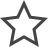 In an effort to bring original works of art to those in the Fayette County and Mon Valley areas, two art clubs have joined forces.In an effort to bring original works of art to the Fayette County and Mon Valley areas, two art clubs have joined forces.The free show titled "Creative Alliance" will be on display at the Frank L. Melega Art Museum in Brownsville throughout the summer until Sept. 3.According to Uniontown Art Club president Pete Pasqua, those who come to see the exhibit might be surprised by the artistic ability of those in our communities."When the public comes to our other shows, they're pretty well impressed and amazed at the variety, and quality, of work," Pasqua said, referring to previous shows at the Summit Inn on Route 40.That same variety and quality will be on display at the Brownsville museum. Displayed works include wood sculptures, fused glass work, pottery and ironwork, in addition to oil paintings and watercolor pieces.The Uniontown Art Club will have a total of 29 art pieces from 26 members, Pasqua said.Seven more pieces at the exhibition will be from those in the Valley Art Club.Karen "Angel" Zueger, secretary of the club, said it's a special time for the artists. It's a time to display their works to family and friends and others who are new to their styles and pieces.According to Zueger, who is also a member of the Uniontown Art Club, spoke with museum curator Patrick Daugherty previously at another show. When he suggested an alliance between the two clubs, Zueger said they jumped at the chance to do so in an exhibit."We thought it would be nice to collaborate on a show together," she said, adding that the Valley Art Club is primarily painters, while the Uniontown Art Club has a number of other trades and talents.Those in attendance can also appreciate the many works of the museum's namesake."The wide array of artwork on display will accompany the work of Melega and historical artifacts here," Pasqua said. "I think [the public] will come away with a nice variety. They'll be surprised at the quality of local artists around here."Zueger agreed, noting that she hopes the public sees that "there are people in the area who really enjoy art.""It's a group of very talented people," she added.Hours at the Frank L. Melega museum, located at 69 Market St. in Brownsville, vary throughout the week. Sunday hours are from 1 to 4 p.m., and weekday hours can be confirmed by calling 724-785-9331. Free parking is available.